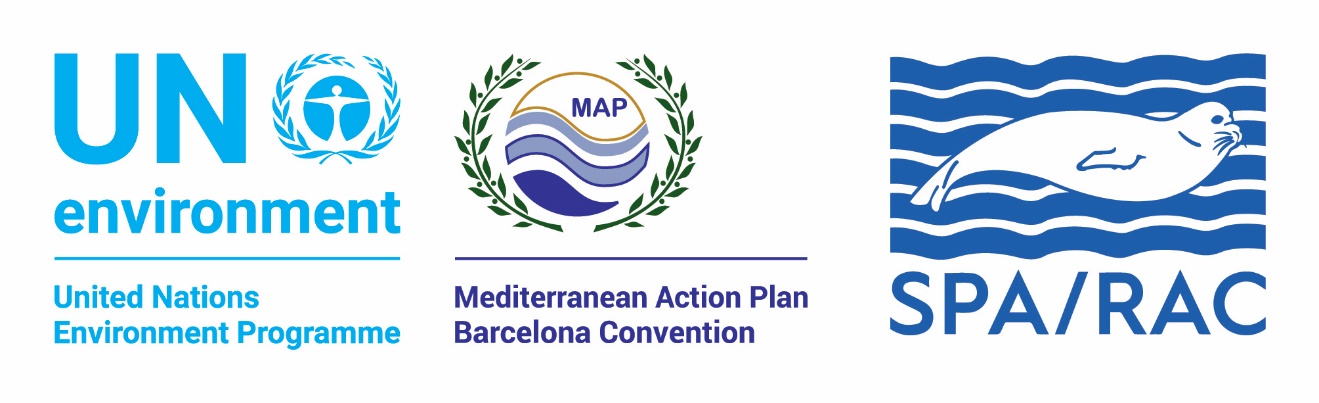 Support Mechanism for Filling Key Knowledge Gaps for Vulnerable Species (Marine Mammals, Seabirds, Sea Turtles and Elasmobranchs) Impacted by Fisheries in Priority Areas of The MediterraneanApplication form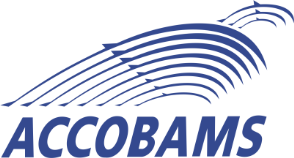 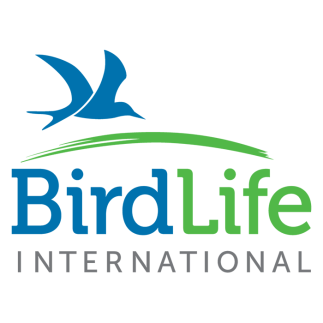 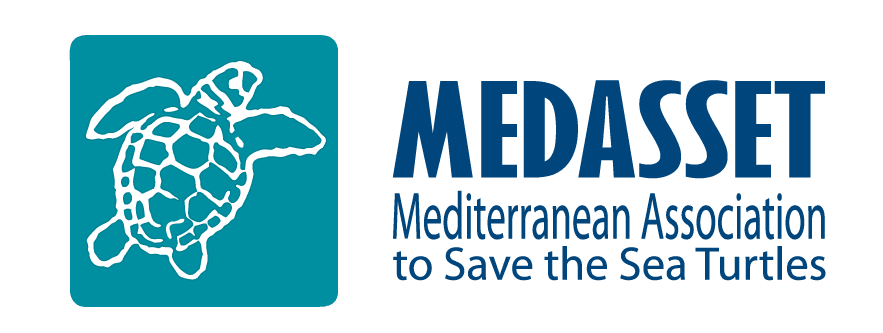 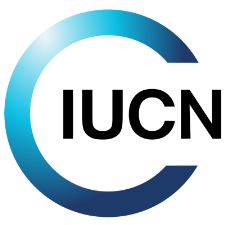 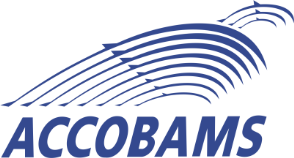 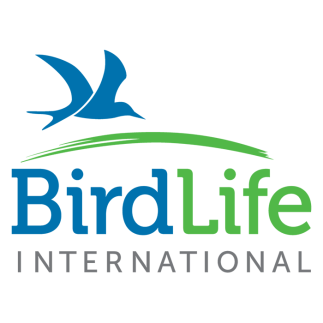 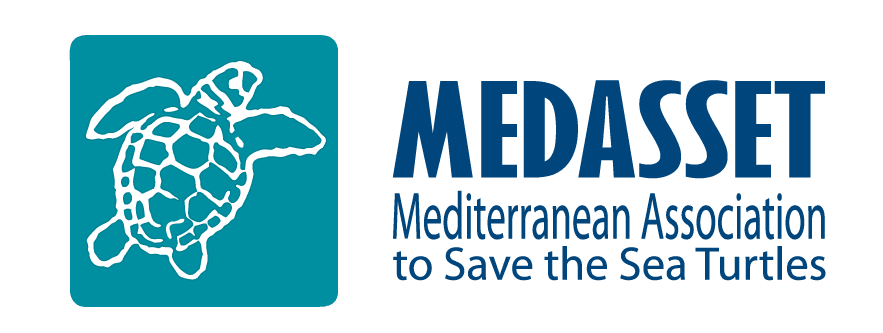 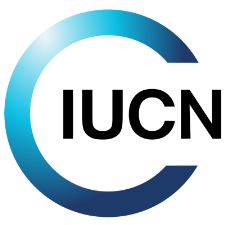 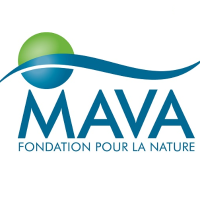 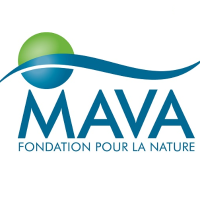 Information about the CandidateBrief information about the ProjectBudget Breakdown and allocation     Please fill in the following budget tablet.Context and backgroundplease write down a short introduction to you project highlighting the global/regional background, targeted species, the gap under investigation and the role of your organisation (please keep the text under 150 words).MethodsPlease describe the method that the project will adopt and how does it fit with the project’s timeline (please keep the text under 200 words).Study area and locationPlease provide a short description of the area (100 words maximum) with a map.Goals and aims of the ProjectPlease summarise the main aims and goals that the project hope to achieve (please keep the text under 100 words). Description the activitiesPlease describe the main activities to be implemented (please keep the text under 400 words).Timeline of the project Please explain how your project would fit within the timeline of the call(you may add more rows to the table if necessary. Examples were added in the table from the Call timeline)Type of data, results that will be obtained Please describe the type of data and results (e.g. GIS maps, abundance estimate, habitat models …etc.) that will be produced (please keep the text under 400 words).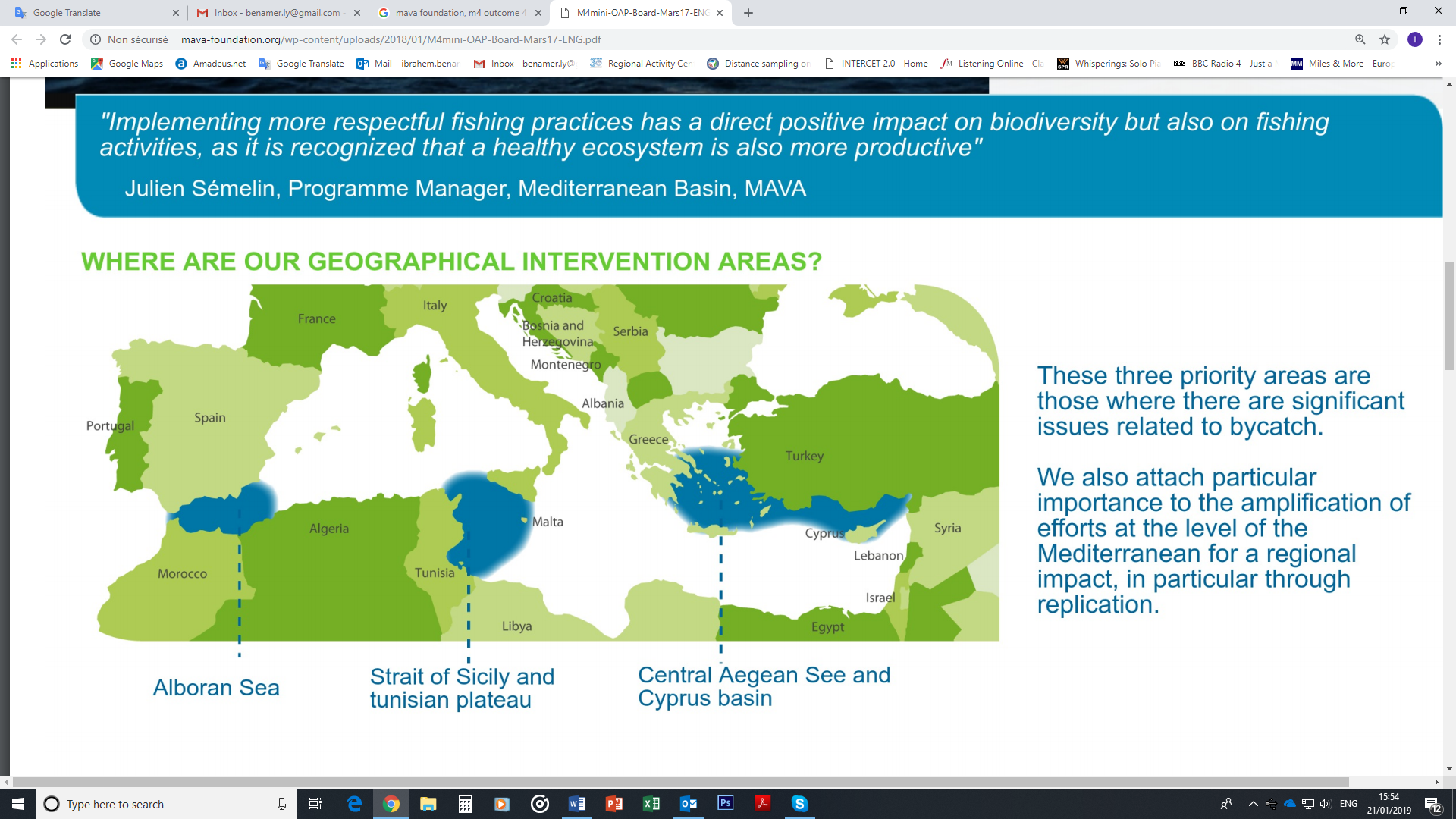 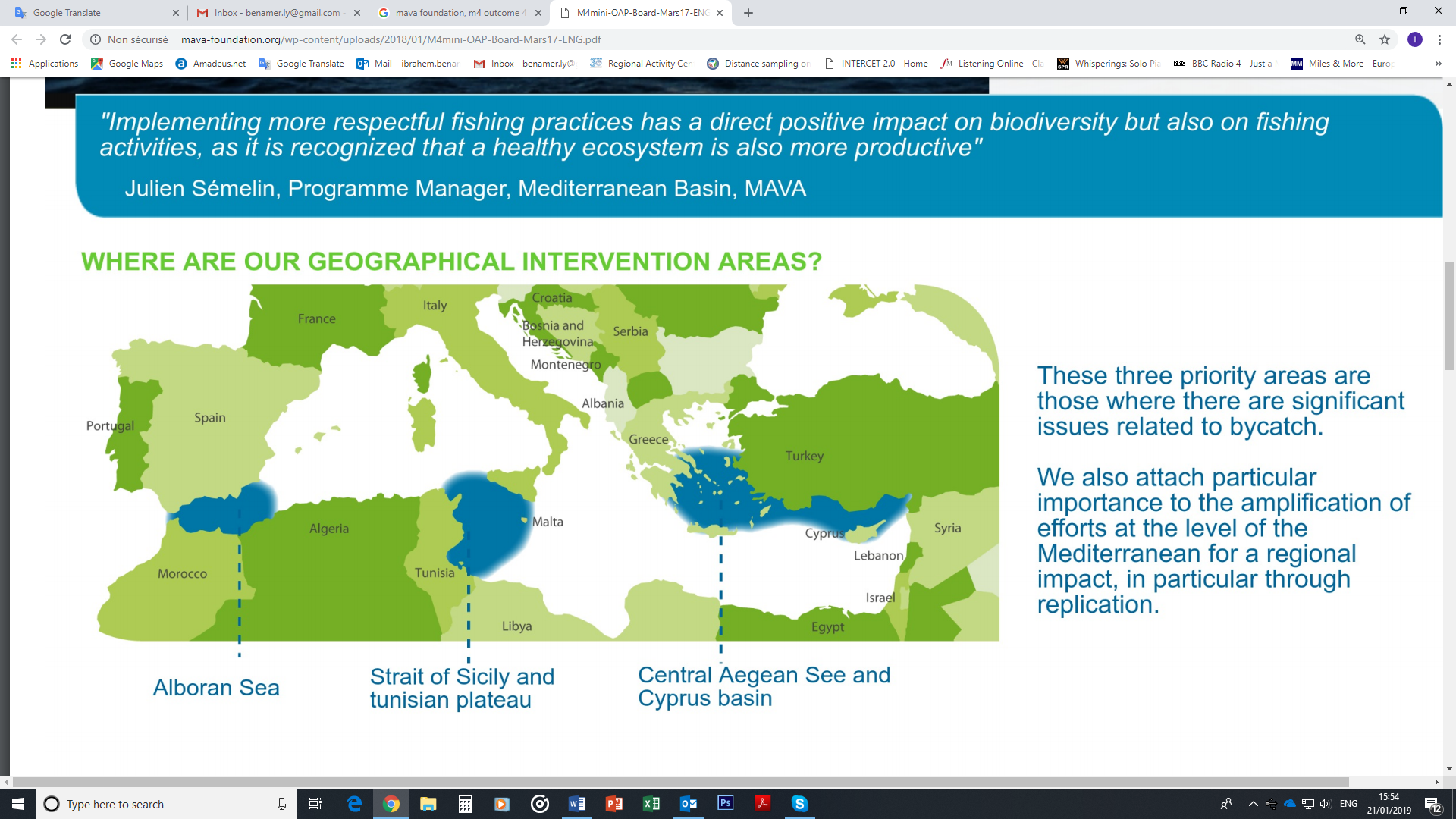 The applying candidate declare and agree that his organisation:Read, understood and agreed with the terms and conditions of the project explained in the ToR document.Submitted this proposal and made sure that it meets all the eligibility criteria.Understand and agree to the project’s funding terms and conditions.Agree that the Organisation will submit the data and the final report of the project by 26th November 2020 and agree with the other deadlines associated with the Call.I, the undersigned, as the person responsible for this project and the representative of the applying organisation, hereby certify that the information given in this file is true and correct and that I agree with the previous pointsName:Position in the organisation:Date and place:Signature and sealApplication form in MS word format (completed and signed) Map of the study area Curriculum Vitae of the main researcherApplication’s budget table (filled and completed) Organisation’s NameLegal statues (NGO, research institute, University…. etc.)Postal Address Contact personTelephone number (inc. country code)websiteEmail(s) Region in which the project will be implemented (please refer to the map in the last page)Theme of the Project (inc. the targeted Species by the project) Project Title  The Project’s starting dateDuration (months)Amount required from SPA/RAC (€)Other organisations co-founding your project, including in-kind contribution from your organizationThe amount of co-founding from other organisations (€)Percentage of the SPA/RAC founding in relation to the other organisations12345Activities20192019201920192019201920192019ActivitiesMayJun JulAugSepOctNovDec1. 2. 1st progress report deadline 29th   Nov3.4.5.Activities202020202020202020202020ActivitiesJanFeb MarAprMayJune6. Second progress report deadline26th Jun7.8.9.10.